                         Сценарий торжественной линейки                                 "Первое сентября 2020-2021 г." Сценарий линейки 1 сентября 2020-2021 учебного года1-й ведущий:  Школьный год в права свои вступает, Первый в небе кружится листок, Снова школа двери открывает, И за парты нас зовёт звонок. 2-й ведущий: Итак, начинаем учебный мы год, К новым победам спешите вперёд, Ждут нас открытия и достиженья - В этом у нас никакого сомненья! 1-й ведущий:  Доброе утро, дорогие гости, учителя, уважаемые родители! Ведь сегодня – удивительный день, день начала учебы, новых встреч с огромным миром знаний, который готовы открыть вам учителя. 2-й ведущий: Этот день – не просто дата в календаре, это долгожданный день  для всех нас. Ведь именно сегодня – первого сентября – распахнутся двери в бескрайнюю и удивительную страну знаний!1-й ведущий:  Для одних– последняя линейкаДля других всё будет в первый раз.С волненьем, трепетом, любовьюСегодня мы приветствуем всех вас!2-й ведущий: Где же меньшие из нас?Помашите нам рукамиСамый первый, 1 класс! Перекличка!1.вед.Школа! Внимание! К выносу Государственного флага Российской Федерации стоять смирно! Флаг вынести!  (Музыка № 3 Гимн РФ)2-й ведущий: Ситуация не новаИ понятная вполне,Если взял директор слово,Все в полнейшей тишине.Ждем с волненьем каждый раз,Что он скажет нам сейчас?1-й ведущий:  Слово предоставляется директору школы... Нуцалову Р.Г.2-й ведущий: Есть у меня сюрприз для Вас,Сейчас здесь выступит 1-ый класс1-й ведущий: А в чем сюрприз?2-й ведущий: А в том, что без таких ребят никак нельзя,Они, вы убедитесь в этом лично,Хотят учиться только на «отлично».Выступление первоклассников 
Бантики расправила,
Ранец новенький дала –
В первый класс отправила!4Форма новая надета,
Белая рубашечка.
Посмотрите на меня,
Какой я первоклашечка! 7Книжки новые, тетрадки,
И костюмчик классный сшит,
Чтобы было всё в порядке,
Папа в банке взял кредит.  11Дайте мне скорей заданье,
Я решу любой пример.
Даже если в расписании
Семь уроков, например.12На уроках спать не буду,
Буду я старательным.
И начальником большим
Стану обязательно. 13 Поскорей звени, звонок,
Мы тебя заждались.
Ведь на первый наш урок
Год мы собирались. 14Мы научимся до лета
Рисовать, писать, считать,
И всегда по всем предметам
Получать мы будем пять»!15А теперь, а теперь
Открывай нам, школа дверь!
Принимайте в школе нас:
Здравствуйте, мы —
Первый класс!16.А вы, наши мамы, не смейте реветь!Маячить под окнами, громко шуметь.Чтоб не было стыдно нам в школе за вас,Ведь школьный устав – он для всех…И для вас!17. Нами все вы полюбуйтесь,И запомните вы нас.Обещаем самым лучшимБудет в школе…Все: Первый класс! 1-й ведущий: Слово предоставляется тем, кто последний год учится в нашей школе, нашим одиннадцатиклассникам!11класс. Милые первоклассники! Сегодня у вас самый радостный день в жизни!Сегодня вы пришли к нам просто мальчиками и девочками.А буквально через несколько минут станете учениками нашей школы.И мы на правах её самых старших учеников хотим дать вам несколько советов!11класс Мы немного старше вас,И горим желаниемДонести до вас наказИ наши пожелания! 11класс Дорогой наш первоклассник,
В самый первый школьный праздник
Пожелать хотим тебе
Много радостей в судьбе.11класс Знанья — сила, это ясно.
Чтобы жизнь была прекрасной,
Познавай, читай, учись,
Действуй смело, не ленись!11класс Будь смышленым и веселым.
Пусть тебя научит школа
Думать, спорить и дружить,
Ярко, интересно жить!11класс: Желаем мы прилежно вам учиться И никогда о том не забывать, Что гимназией нашей вы должны гордиться И честь ее защищать.2-й ведущий: Вас так долго поздравляли, Вы ребята не устали? (Нет!) 1-й ведущий: Начинается учебный год, Сколько новых знаний он несёт! Так что вы, ребята, постарайтесь И с большой охотой занимайтесь! 2-й ведущий: Что же, вы все его заслужили, Пусть зазвенит верный школьный звонок, Старшие просто не всё доучили, А малышей ждёт первый урок! 1-й ведущий: Итак, наступает торжественный миг.
Минуту внимания!
Замри, ученик!
Сейчас он раздастся, наш первый звонок,
нас пригласит он на первый урок.2-й ведущий: Право дать звонок предоставляется ученице__Айтимеровой Патимат.  и ученику_Ахмедову Расулу__________________(Звенит звонок) 1-й ведущий: Дорогие  первоклассники, посмотрите на свои шарики, которые у вас в руках. Правда, красивые?Первоклассники: Да! 2-й ведущий: Загадайте желание и как только я скажу волшебные слова «Раз,Два,Три, волшебный шар лети» Все вместе должны отпустить шары в небо! 1-й ведущий: Мы очень верим: все желания сбудутся! 2-й ведущий: В добрый час! Счастливого пути!1-й ведущий:  Жаль кончается праздник прекрасный! Но звучит и волнует звонок. И распахнуты двери и классы. Начинается первый урок! 2-й ведущий:На этом торжественная линейка,  посвященная празднику  Первого звонка и Дню знаний объявляется закрытой.СЧАСТЛИВОГО ВСЕМ УЧЕБНОГО ГОДА!                                    День знаний.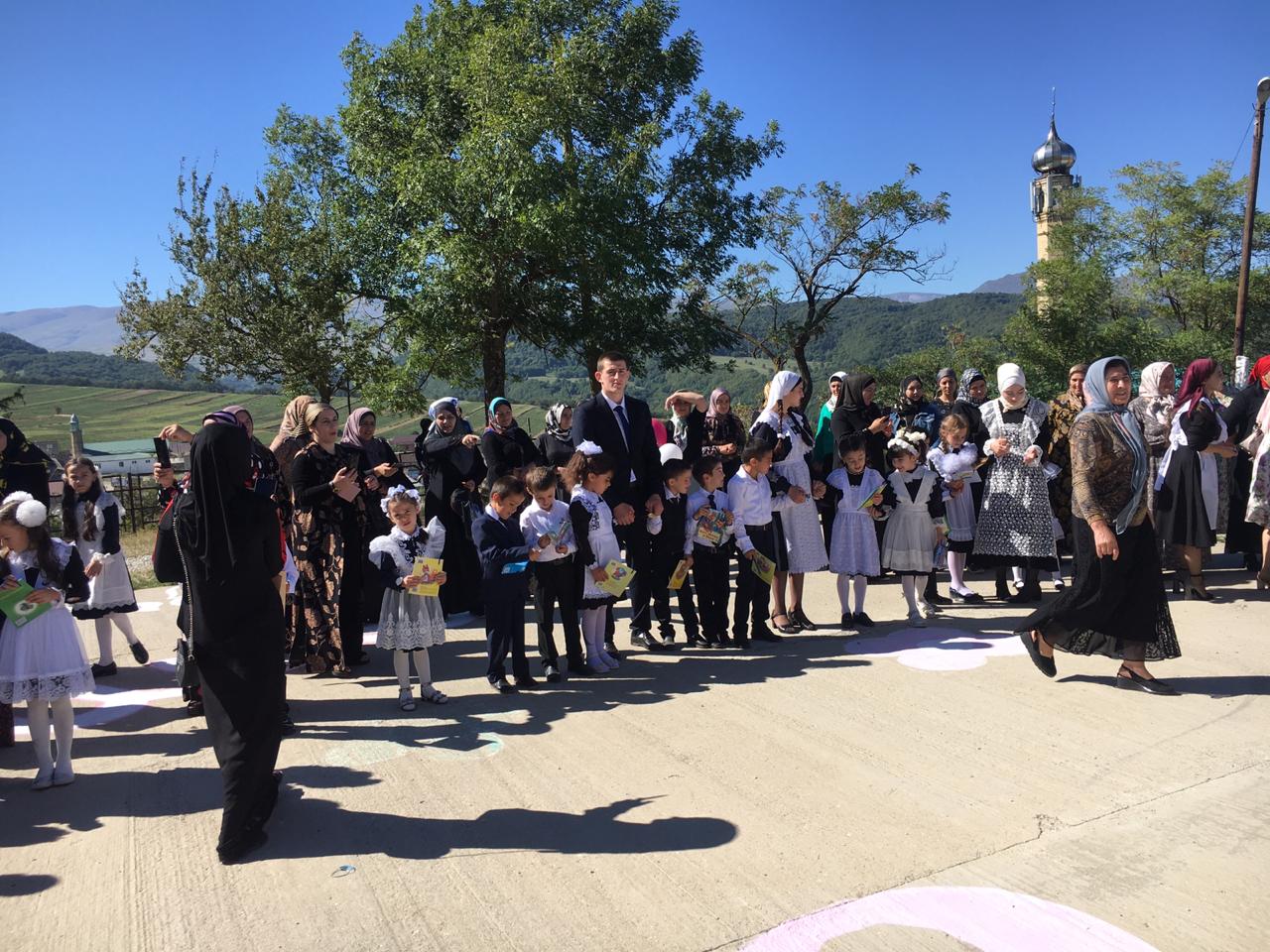 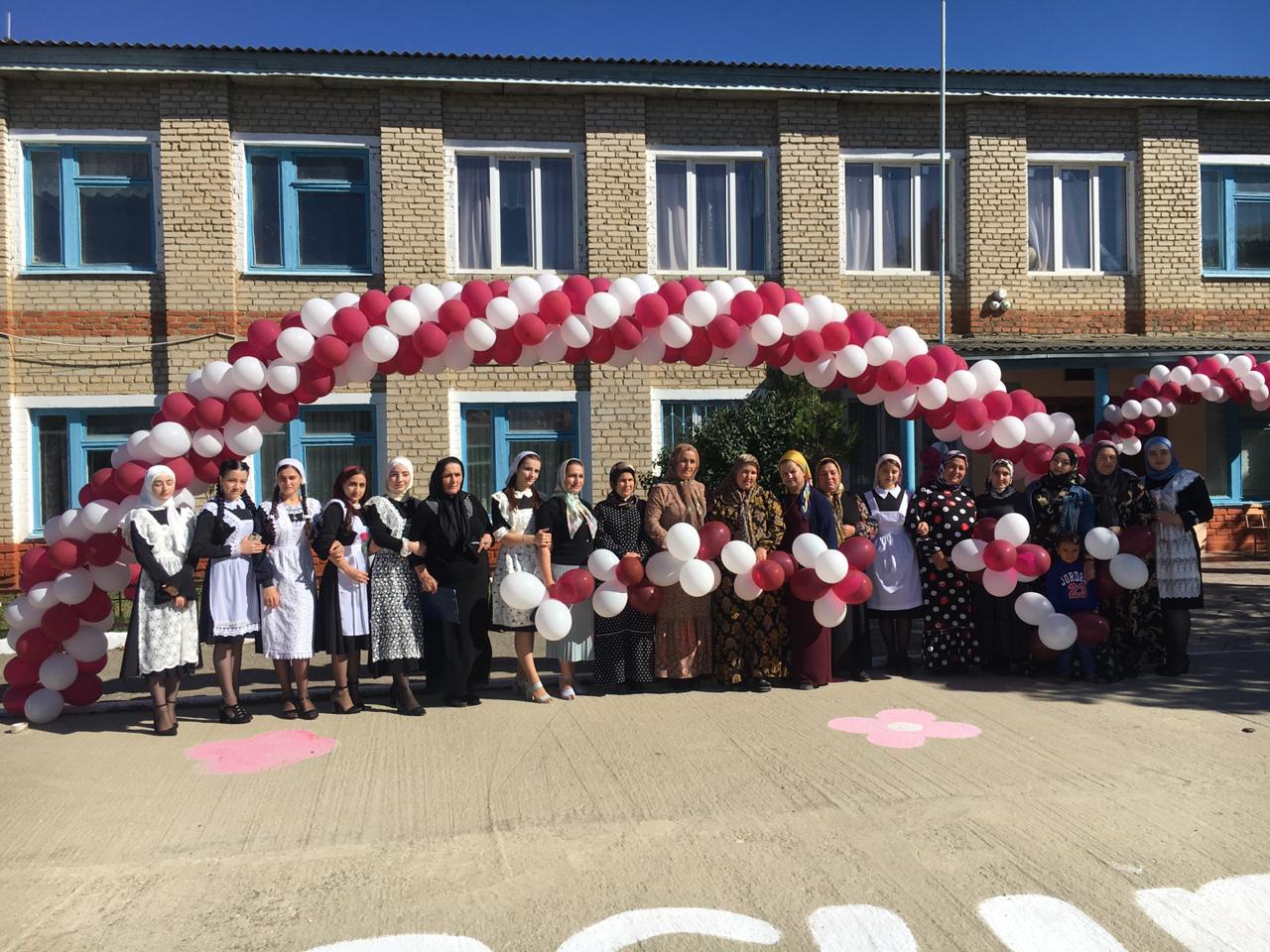 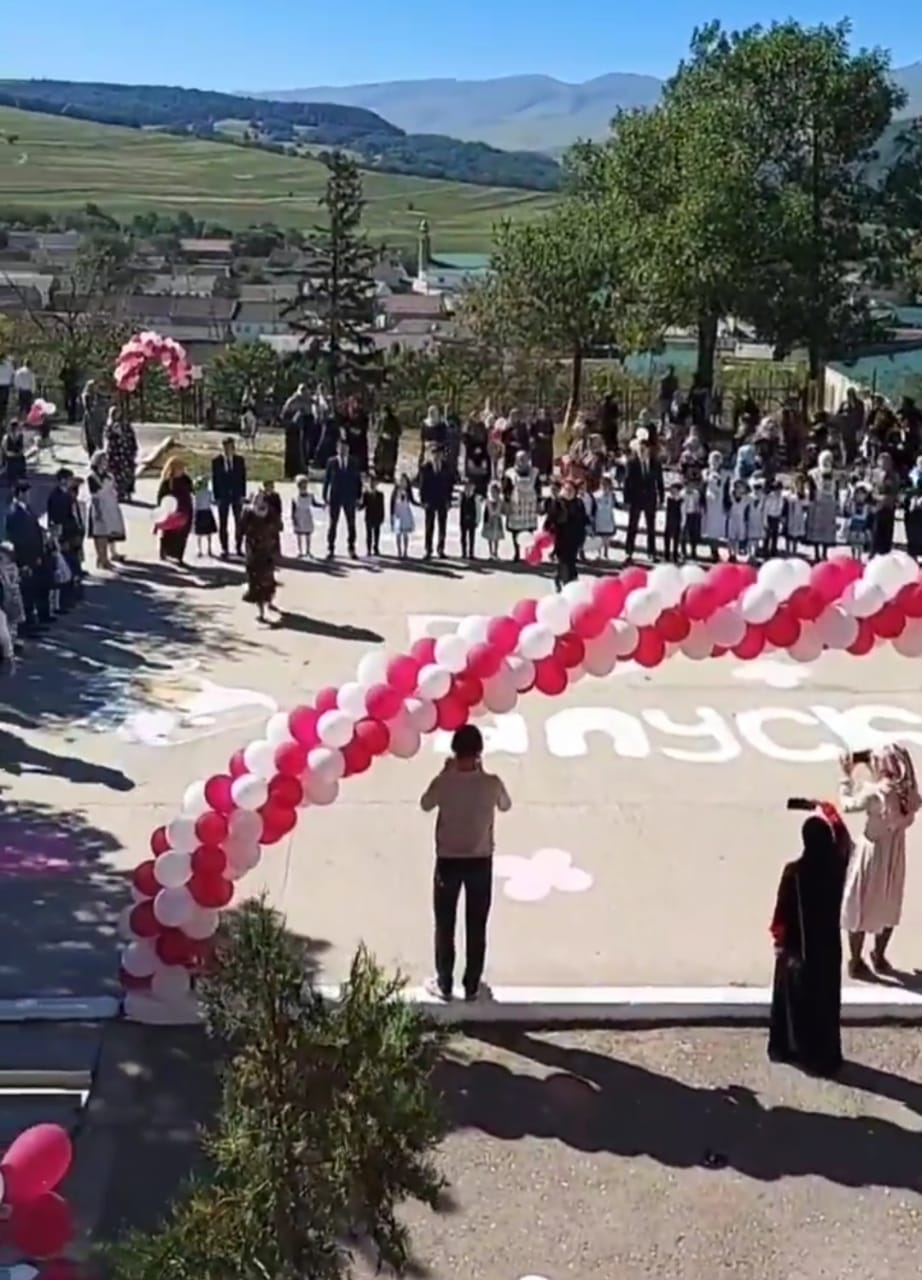 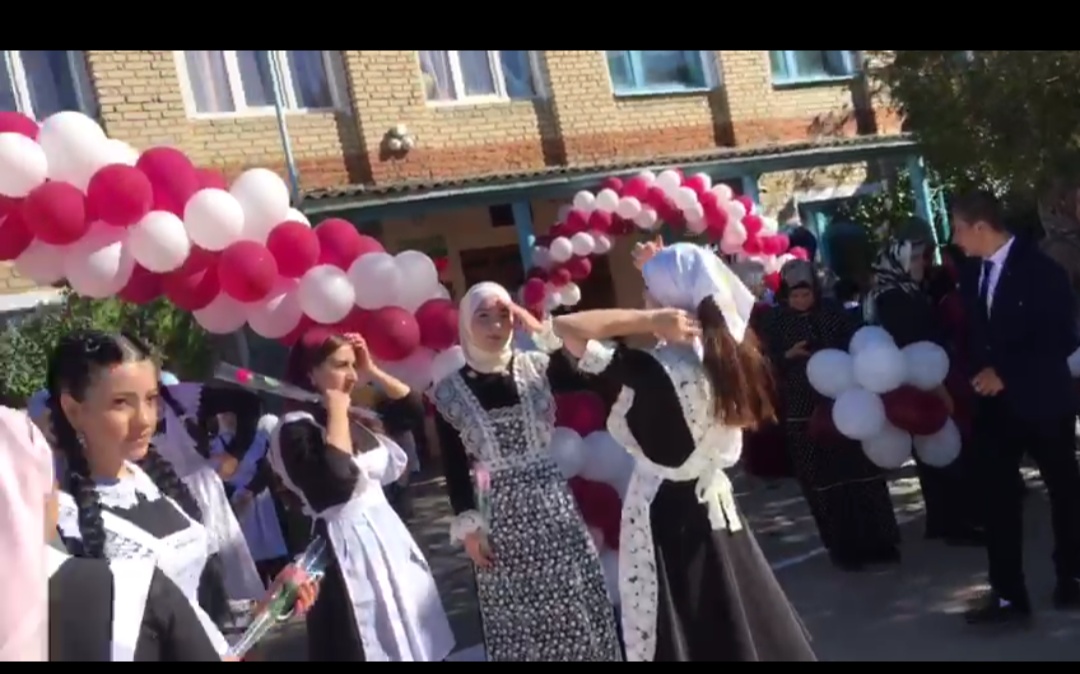 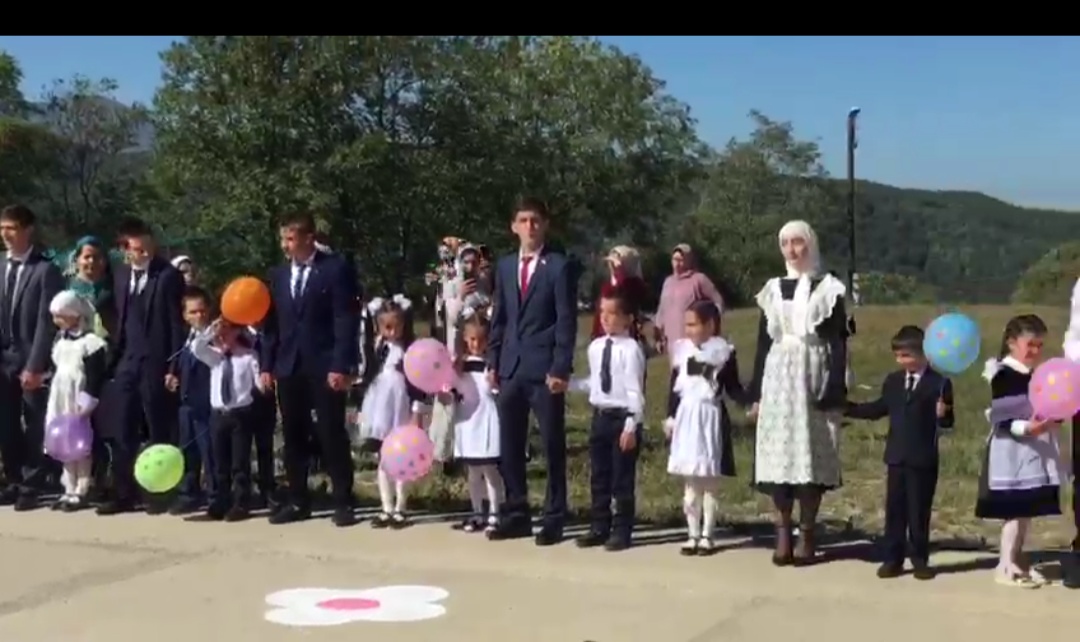 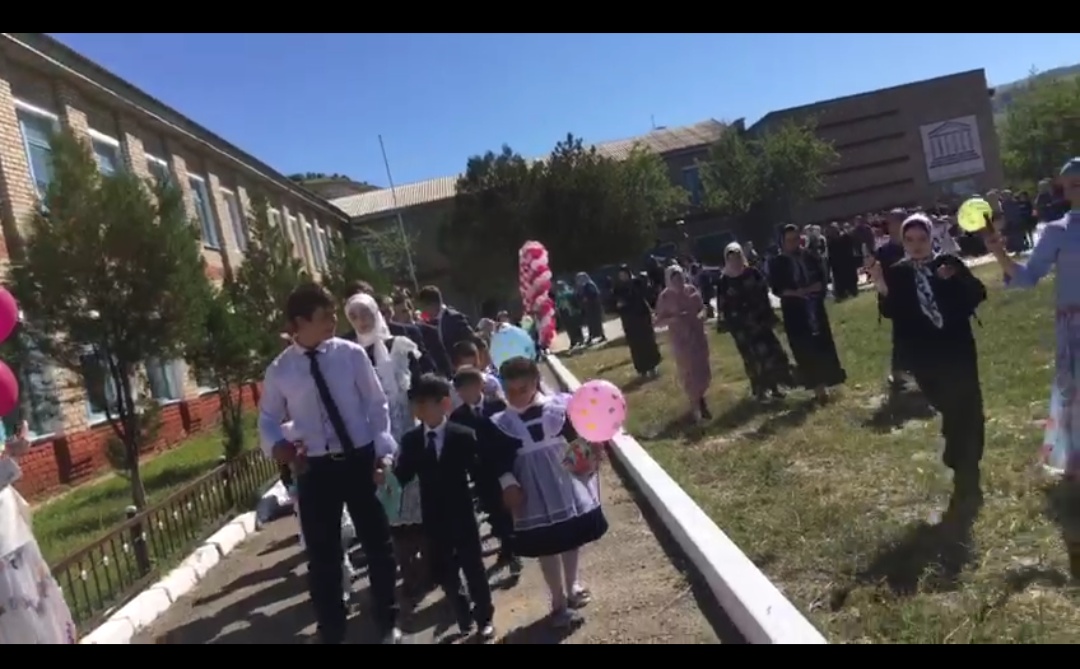 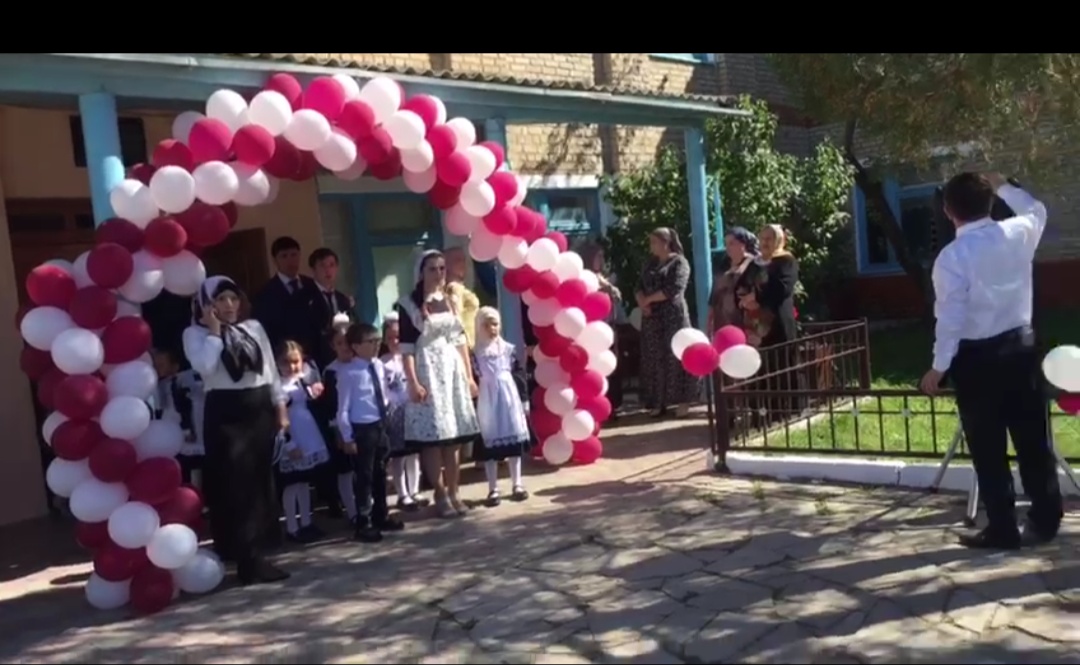 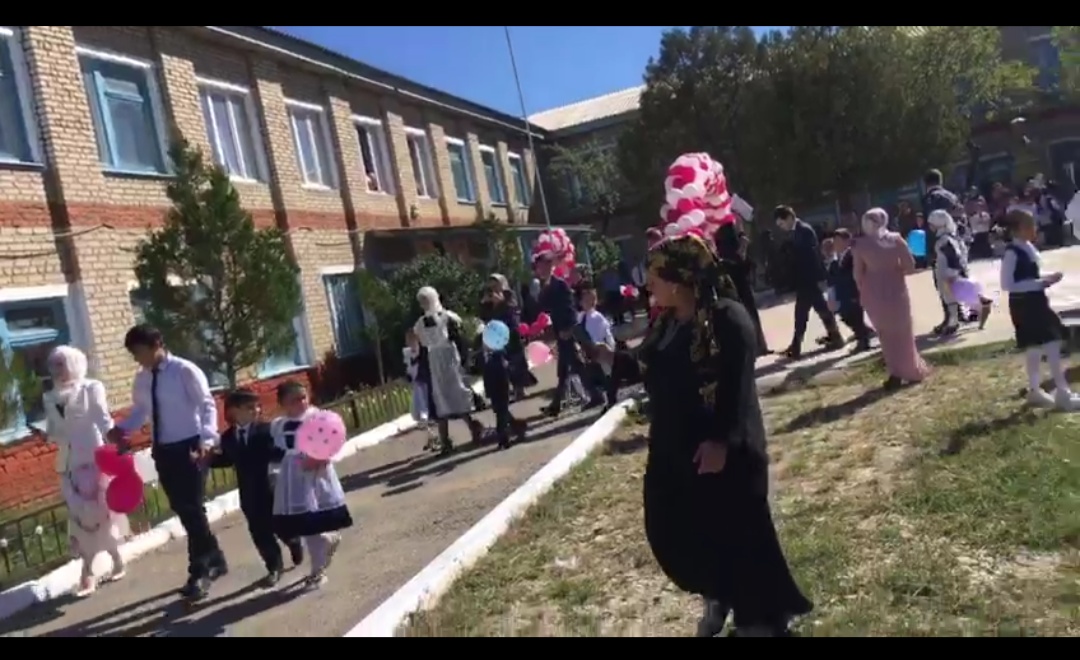 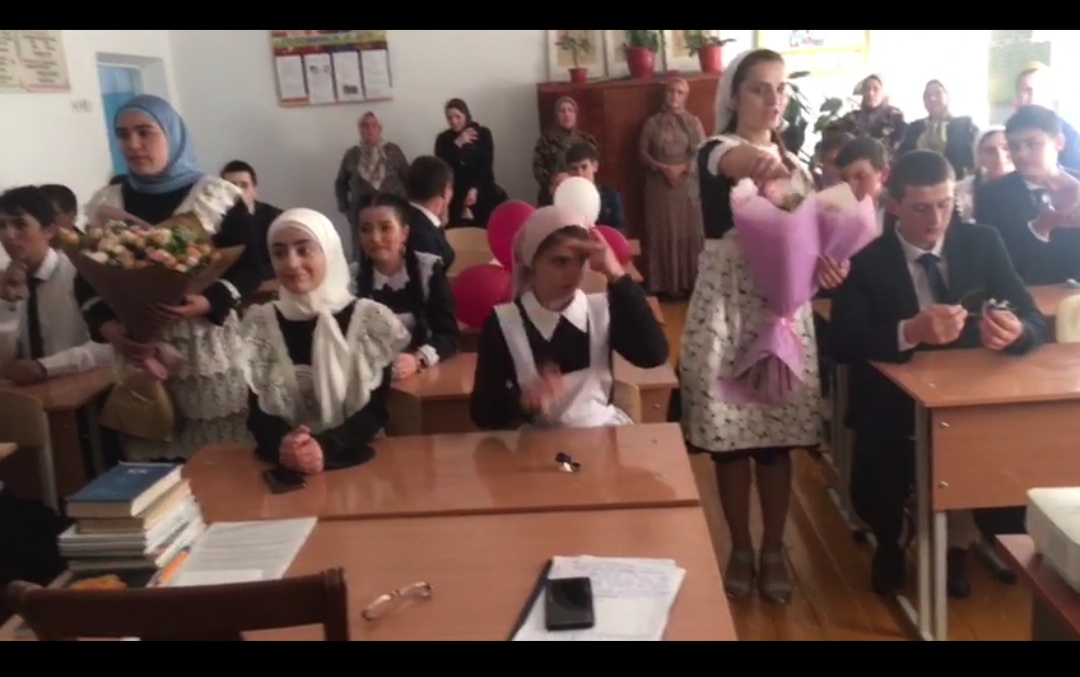 